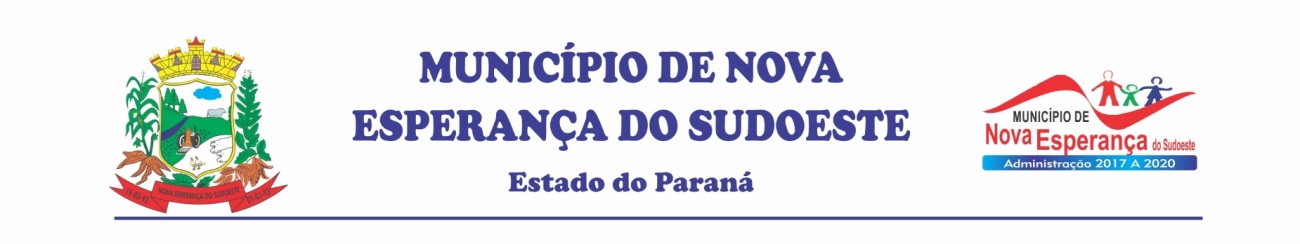 PROCESSO SELETIVO SIMPLIFICADO - PSS PÚBLICO MUNICIPALNº. 001/2020Art. 1º - O Prefeito Municipal de Nova Esperança do Sudoeste - PR, no uso de suas atribuições legais, HOMOLOGA as inscrições do Processo Seletivo Simplificado, conforme ANEXO I, aberto através do Edital de Processo Seletivo Simplificado Nº 001/2020. Art. 2º - Os candidatos interessados em interpor recurso, conforme disciplinado no item 9 do edital 01 de Processo Seletivo Simplificado, poderão imprimir o formulário portal da prefeitura, através da aba “PROCESSO SELETIVO SIMPLIFICADO” (link de acesso: “http://www.novaesperancadosudoeste.pr.gov.br/institucional.php?id=363&modulo=6&idmen=119” ); após isso, basta preencher e protocolar no setor competente da prefeitura (Setor de Protocolos) anexando ao mesmo qualquer comprovação que julgar ser necessária. O candidato que não interpor recurso em tempo hábil perderá este direito. Art. 3º - Informamos aos candidatos homologados que a Classificação Definitiva será publicada no dia seguinte ao término do prazo para interposição de recursos.REGISTRE-SE. PUBLIQUE-SE E CUMPRA-SE.Nova Esperança do Sudoeste - PR, 04 de abril de 2020.Jair StangePREFEITO MUNICIPALINSCRIÇÕES HOMOLOGADASCARGONOME DATA DE NASCIMENTOENFERMEIRO(A)ALINE KLEM28/04/1998DENISE BETANIA ENGELER VIEIRA22/05/1978FERNANDA TAVARES FREIRE27/09/1984GRABRIELA DAL BOCO PADILHA25/01/1993JOICE CRISTINA KUCHLER10/01/1997KELIN SILVA DOS REIS09/01/1991LETÍCIA ROSSETTO21/01/1996THIAGO HOLDEFER21/02/1992TÉCNICO EM ENFERMAGEMDAIANE GHISSI20/12/1990ELAINE SCHMITZ DO NASCIMENTO27/09/1980MARIANGELA DE ABREU ANTONELO12/09/1996MARILENE DA ROSA28/05/1984SIMONE BALLMAN21/10/1976TATIANE RISSO30/09/1983VALDEMAR DA MOTTA11/08/1990